Type of manuscript: Contributed PaperManuscript title: Sex-biased disease dynamics increase extinction risk by impairing population recoveryAuthors: Gonçalo M. Rosa1,2,3*, Jaime Bosch4, An Martel5, Frank Pasmans5, Rui Rebelo3, Richard A. Griffiths1, Trenton W.J. Garner21.Durrell Institute of Conservation and Ecology, School of Anthropology and Conservation, University of Kent, Canterbury, Kent, CT2 7NR, UK2. Institute of Zoology, Zoological Society of London, Regent’s Park, NW1 4RY, London, UK3. Centre for Ecology, Evolution and Environmental Changes (CE3C), Faculdade de Ciências da Universidade de Lisboa, Campo Grande, 1749-016 Lisboa, Portugal4. Museo Nacional de Ciencias Naturales, CSIC, José Gutiérrez Abascal 2. 28006 Madrid, Spain5. Department of Pathology, Bacteriology and Avian Diseases, Faculty of Veterinary Medicine, Ghent University, Salisburylaan 133, 9820 Merelbeke, BelgiumAuthor for correspondence: Gonçalo M. Rosae-mail: goncalo.m.rosa@gmail.comORCiD id: https://orcid.org/0000-0002-8658-8436Running head: Sex-biased disease dynamics and extinction riskSex-biased disease dynamics increase extinction risk by impairing population recoveryAbstractThe periodicity of life-cycle events (phenology) modulates host availability to pathogens in a repeatable pattern. The effects of sexual differences in host phenology have been little explored in wildlife epidemiological studies. A recent series of ranavirosis outbreaks led to serious declines of Boscas’ newt populations at Serra da Estrela (Portugal). The peculiar phenology of this species, in which a large number of females remain in the aquatic habitat after the breeding season, turns it into a suitable model to test how sex-biased mortality can affect host population persistence in the context of infectious diseases. We investigated how the phenology of Bosca's newt (i.e. biased number of females) mediated the impact of Ranavirus. We then evaluated the risk of extinction of the population under different scenarios of sex-biased mortality using a population viability analysis. Two newt populations (one subject to yearly outbreaks and a comparative site where outbreaks have not been recorded) were tracked for trends over time following emergence of ranaviral disease, allowing us to assess the differential impact of the disease on both sexes. In addition to a significant decline in abundance of adult newts, our data suggest that phenology can affect disease dynamics indirectly, leading to reduction in females and a reversal of the sex ratio of the breeding population. Our models suggest that female-biased mortality does not exacerbate Ranavirus-driven population declines in the short-term, but is likely to have a deleterious impact during the recovery process once the lethal effect of disease is removed from the system. Keywords. Bosca's newt; emerging infectious diseases; host-pathogen dynamics; phenology; Lissotriton boscai; population viability analysis; RanavirusIntroductionVariation in virulence amongst host species or populations (e.g., Daszak et al., 2000; Filotas & Hajek, 2004) can be mediated by environmental factors (Dowell, 2001; Roberts & Wiedmann, 2003; Schmeller et al., 2014; Raffel et al., 2015), pathogen type or genotype (Farrer et al., 2011; Price et al., 2014), or host community structure (Begon, 2008). However, within-population host heterogeneity may also produce differences in susceptibility to a pathogen as well as recovery, altering the population-level impact of disease, and driving ecological phenomena such as pathogen amplification or dilution (Schmidt & Ostfeld, 2001; Keesing et al., 2006; Searle et al., 2011). There are evolutionary (immunogenetic) explanations for variability of host susceptibility, but ecological factors are more commonly invoked as drivers behind, for example, seasonal patterns of disease prevalence (Altizer et al., 2006; Grassly & Fraser, 2006; Brunner et al., 2015). Among these, differences in life-history strategies have been associated with changing rates of pathogen transmission or growth, with phenology potentially playing an important role in host-pathogen dynamics (Visser et al., 2010; Searle et al., 2011). Severe consequences may arise for the host population when pathogen phenology is synchronized with a particularly vulnerable phase of the host life cycle. Nevertheless, there are few empirical studies that explore the relationship between phenology and infectious disease dynamics.Ranaviruses are emerging pathogens of fish, reptiles and amphibians that have caused mass host mortality in North and South America, Australia, Europe and Asia (Schock et al., 2008; Chinchar et al., 2009; Teacher et al., 2010; Chinchar et al., 2011; Chinchar & Waltzek, 2014; Price et al., 2014, 2017; Rosa et al., 2017). Although ranavirosis has been reported for decades, lethal forms of the disease appear to be increasing in incidence and affecting new host populations (Gray et al., 2009; Price et al., 2014, 2016), but impacts on host populations are inconsistent. For example, annual ranavirosis epizootics in North American amphibian populations do not appear to be causing population declines (Brunner et al., 2004; Greer et al., 2005; Sutton et al., 2015), contrasting with the pattern in Europe, where catastrophic host population or amphibian community declines have been recorded (Teacher et al., 2010; Kik et al., 2011; Price et al., 2014; Miaud et al., 2016; Rosa et al., 2017). The range of European hosts seems to be, at least in part, determined by pathogen genotype (Price et al., 2014; Price, 2015), but single host species population-level (and presumably community-level) responses may be influenced by other ecological factors (Teacher et al., 2010; North et al., 2015; Rosa et al., 2017). European amphibian populations experiencing extensive, persistent and recurring mass mortality may, or may not, undergo population declines, despite ongoing episodes of high mortality being expected to decrease the estimated time to population extinction (Lafferty & Gerber, 2002; Teacher et al., 2010; Price et al., 2016).In both North America and Europe, increased prevalence of infection and virulence are often associated to specific life history stages, whereas mass mortality events are linked to breeding aggregations (Cunningham et al., 1996; Brunner et al., 2004; Whittington et al., 2010; Hoverman et al., 2011; Price et al., 2014). Amphibians are notable for seasonal activity patterns dictated by the relationships between an ectothermic physiology and environmental factors such temperature, rainfall, humidity and sunlight (Duellman & Trueb, 1994). In temperate regions, the majority of amphibian species migrate to breeding sites, forming high density and typically transient adult aggregations. Because most of these species’ reproduction involves the production of single, or at best few egg clutches, and females migrate to breeding sites more or less synchronously, aggregations may form and dissipate in a matter of days or a few weeks. One exception to this broad rule is the European newts, including those of the genus Lissotriton Bell, 1839. While adult Lissotriton do aggregate in water to reproduce, females produce eggs singly for periods well over a month and replenish sperm reserves throughout this period, requiring both sexes to persist at breeding sites, and with eggs hatching while reproduction is ongoing (Griffiths, 1997; Caetano & Leclair, 1999; Brockes & Kumar, 2005). As a result, Lissotriton newts show a peculiar phenology, with males, females and larvae using the aquatic environment both at different and overlapping times.Yearly outbreaks of ranavirosis in Serra da Estrela Natural Park (Portugal) due to Portuguese Newt and Toad Ranavirus (PNTRV; Stöhr et al., 2015) have devastated amphibian populations at some locations, changing host community composition and structure (Rosa et al., 2017). In this study, Bosca's newt populations were tracked over time following emergence of ranavirosis, allowing us to assess the differential impact of disease on adults of both sexes. Making use of this host-pathogen system, we explored how sex-based phenological differences can affect host persistence under hyper-virulent recurring episodes of disease. More specifically, we 1) investigated how the phenology of Bosca's newt mediates the impact of a generalist pathogen; and 2) evaluated the risk of extinction of a population under different scenarios of pathogen-mediated sex-biased mortality. Material and MethodsSitesSerra da Estrela is the highest mountain (1993 m a.s.l.) in Portugal’s mainland territory. It is part of the Iberian Sistema Central, being located in the eastern part of north-central Portugal (Daveau, 1971; Mora et al., 2001), and comprising the largest protected area in Portugal: Serra da Estrela Natural Park (PNSE). Disease outbreaks causing mass mortality emerged in the area of Folgosinho in the early autumn of 2011 (Rosa et al., 2017) in a 255 m2 artificial pond of spring water with constant flow (40°29'37.09"N, 7°31'47.61"W, 1079 m a.s.l.). We monitored another spring water artificial pond at a similar elevation where Ranavirus outbreaks have never been recorded but where infection occurs: the 50 m2 artificial pond in the Sazes area (40°20'39.70"N, 7°42'52.63"W; 985 m a.s.l.). The two ponds are about 23 km apart, both approximately 1.2-1.7 m deep, located in mountain slopes with the same orientation (facing west), and have the same amphibian assemblage composition breeding regularly (Laurentino et al., 2016; Rosa et al., 2017).Batrachochytrium dendrobatidis, a fungal pathogen commonly associated with amphibian die-offs in Iberia and elsewhere, has been present in both sites at least since 2010, but no signs of mass mortality associated with chytridiomycosis were recorded in Bosca's newt before (Rosa et al., 2013) or during the study (Rosa et al., 2017).Host phenologyBosca's newt, Lissotriton boscai (Lataste, 1879) is endemic to the western half of the Iberian Peninsula and relatively common in suitable habitats (Pleguezuelos et al., 2002; Loureiro et al., 2008). This species is subject to increasing anthropogenic threats, including loss of breeding pools through drainage for agriculture and urbanization, introduction of non-native predators, and also local outbreaks of emerging pathogens (Soares et al., 2003; Arntzen et al., 2009; Rosa et al., 2017).The breeding migration of L. boscai does not involve mass movements (Caetano & Leclair, 1999), and at around 1000 m elevation locations in Serra da Estrela males start migrating to the ponds in November, although most wait until February. Mating takes place in April-June and larvae are present between May-December, although a few might overwinter. The adults start leaving the ponds in June, but some individuals, mostly females, stay in the water year-round (Fig. 1). This sex-specific pattern of breeding site occupation is similar to what has been described in other populations (e.g., Caetano & Leclair, 1999). In Serra de Sintra, Malkmus (1980-81) also recorded aquatic activity by this species throughout the year, with male abundance as low as 10% between August and December. After metamorphosis, juveniles are predominantly terrestrial until sexual maturity and rarely encountered in ponds before this (Lizana et al., 1989).Survey and disease screeningNewts were sampled four times (seasons) per year for 4 years, from 2011 to 2015, with the exception of summer 2014 through to winter 2015. We sampled for 2 to 3 days during each sampling event (capture effort: 4 persons/ hour/ site) and newts were captured using dip nets. The largest count per site within the same season was considered the peak abundance for that season and used for analyses. To assess the disease status of each living individual, a small piece of tail tissue or toe was clipped, and from dead specimens a piece of liver was collected. All tissue samples were stored in 70% ethanol for Ranavirus assay (St-Amour & Lesbarrères, 2007). Before release, we applied the antiseptic/analgesic Bactine (Bayer, USA) to the clipped tail/ toe (Martin & Hong, 1991). The clipping mark prevented the animals from being re-sampled within a season.DNA was extracted from tissue samples using the DNEasy Tissue Kit (Qiagen, Hilden, Germany). Ranavirus was detected by PCR using the MCP4 and 5 primers targeting the viral MCP gene (CMTV ORF 16L; major capsid protein; AFA44920) as described by Mao et al. (1996). All PCR assays were run with a negative control (HPLC water) and positive control (DNA extracted from an infected and confirmed ranavirus‐positive tadpole) served as controls for the PCR runs. We have previously reported the results of sequence analysis for products generated from Bosca’s newt as PNTRV (Stöhr et al., 2015; Rosa et al., 2017).To prevent cross-contamination and the spread of pathogens across sites, we sterilized tools between samples and wore disposable vinyl gloves to handle animals, changing between specimens. Other field equipment used during the surveys, including hiking boots, was periodically immersed in a 1% solution of Virkon® (Antec International ltd., Sudbury, Suffolk, UK) according to the protocol suggested by Phillott et al. (2010).Population Viability AnalysesPopulation viability analyses (PVA) were used to evaluate the risk of extinction and probability of population recovery under different scenarios of Ranavirus outbreaks. Models were built using VORTEX v. 10.0, which is primarily used to model the probability of extinction of small populations and the relative effects of differing actions and/or perturbations, allowing for individual age- and sex-structured demographic models (http://www. vortex10.org; Lacy et al., 2005). A detailed software description and all demographic parameters used in our models are described in the Supporting Information.To simulate the effects of ranavirosis-induced mortality on population stability we tested different “harvest” rates (see below) for larvae and adults (the life stages predominantly making use of the aquatic environment), while holding subadult stage abundance constant (0). Models were constructed considering different scenarios of sex-biased mortality. Stochastic simulation of demographic (and epidemiological) processes was carried out with 10,000 iterations and extinction risk was measured as the proportion of populations going extinct within 20 years. We considered extinction to have occurred when only one sex remained. Seven scenarios were considered, testing specific hypotheses generated from field observations:Scenario 1: no Ranavirus outbreaks;Scenario 2: annual Ranavirus outbreaks within the first 5 years of simulation with a biased effect on females; at-risk stages were larvae and >3-year-olds; disease outbreak caused constant annual offtake of 40% of larvae and 55% of all mature individuals (90% females and 10% males; estimation of annual offtake based on Rosa et al. (2017) and this study);Scenario 3: same as Scenario 2, but with Ranavirus outbreaks affecting both males and females equally: constant annual offtake of 40% of larvae, 55% of all mature individuals (equal numbers of males and females);Scenario 4: annual Ranavirus outbreaks within the first 10 years of simulation with a biased effect on females; at-risk stages were larvae and >3-year-olds; disease outbreak caused constant annual offtake of 40% of larvae and 55% of all mature individuals (90% females and 10% males);Scenario 5: same as Scenario 4, but with Ranavirus outbreaks affecting both males and females equally: constant annual offtake of 40% of larvae, 55% of all mature individuals (equal numbers of males and females).Scenario 6: annual Ranavirus outbreaks over the total time of simulation (20 years) with a biased effect on females; at-risk stages were larvae and >3-year-olds; disease outbreak was a constant annual offtake of 40% of larvae and 55% of all mature individuals (90% females and 10% males);Scenario 7: same as for Scenario 6, but with Ranavirus outbreaks affecting both males and females equally: constant annual offtake of 40% of larvae, 55% of all mature individuals (equal numbers of males and females).Scenarios #2 and #3 were set to simulate what we observed in our system but also in other Iberian CMTV-like Ranavirus systems, where the pathogen has been present in the community for at least 5 years (Price et al., 2014). Scenarios #4 to #7 reflected mid- to long-term pathogen persistence in the population as long as there are suitable hosts and/ or environmental conditions, as suggested by Teacher et al. (2010), and where Ranavirus decreases in virulence in the host species, which we modelled as the end of the epidemic after 5 or 10 years. Additionally, the two cut-off points assume the possibility of eventual conservation intervention/mitigation actions that prevent ongoing mortality. We compared female-biased mortality as this reflected what we observed in nature (see Results).Statistical analysisDensity was calculated by dividing the highest number of individuals captured in a single day per life stage per sampling season by the area of the aquatic habitat (n/area). We used a binary logistic regression to assess the effect of season (season*year) and sex (alone and over time) on the response variable (prevalence of infection). Sex ratio was expressed as the proportion males/(males + females). Comparisons of sex ratios were performed using a Generalized Linear Model (site*time as fixed effects) assuming a binomial error distribution with a logit link function. Post-hoc pairwise comparisons were performed using Bonferroni correction. We used the nonparametric Kruskal-Wallis test to ascertain the differences of extinction probabilities between PVA scenarios. Post-hoc testing was then performed through Dunn-Bonferroni tests to ascertain which pairs of groups differed significantly. Statistical analysis was carried out with software IBM SPSS 20.0 (IBM corp. Chicago, USA).ResultsRanavirus and mortalityRanavirus with disease and associated mass mortality was first observed in November (autumn) 2011, where 92.3% of Bosca’s newts found at Folgosinho were dead. The same scenario occurred annually at about the same time of the year (late summer/early autumn) throughout our field surveys (Figs. 1, 2). Prevalence of infection in live animals broadly mapped with disease dynamics. Prevalence over the two seasons immediately preceding outbreaks or during outbreaks (summer/autumn) consistently averaged out to >75%, while winter/spring averages were significantly lower and, in 2013, close to zero (Fig. 2: Wald X2 = 18.325; df = 1; p < 0.001). Sex-specific prevalences averaged across the entire study (males 34.2%, and females 31.2%), with sex not having a significant effect on infection prevalence over time (Wald X2 = 0.078; df = 1; p = 0.779). The majority of dead and dying adult and larval Bosca’s newts tested positive for Ranavirus (96%). Sick and dead/ moribund animals exhibited all gross signs typical of lethal ranavirosis (see Rosa et al., 2017). Mortality was not recorded during springtime but some positives were detected (e.g., 5%, n = 20 in 2013). However, when occasional visits were made to the pond early in the year, dead individuals were observed in the water (> 50 in January and > 10 in March 2012). In contrast, no outbreaks of ranavirosis or mass mortality events were ever recorded at Sazes. Despite virus presence being recorded at the site since 2012 (in salamanders) with first detection in Bosca’s in 2014 (16.7% prevalence), no animals have shown signs of disease (Rosa et al., 2017). At Folgosinho, the adult newt population suffered a decline of 45.5% between 2011 and 2012 and of 68.8% between 2011 and 2013. In spring 2014 the decline of the Folgosinho population was of 95.5% when compared to the 2011 numbers, before the Ranavirus outbreak.Sex ratioPopulations of newts from both sites showed no differences in the sex ratio in springtime 2011, before the first outbreak of ranavirosis (Fig. 3 and Table 1). At Sazes, where no outbreaks of disease were detected, there was no significant change in newt sex ratios (spring: Wald X2 = 3.328; df = 4; p = 0.505; autumn: Wald X2 = 1.075; df = 2; p = 0.584; Fig. 3; Table 1) over the period of this study. During the first outbreak in Folgosinho, the majority of the adults (91.7%) found dead were females. Females also comprised the majority of dead animals (64.4% across all life stages) throughout the course of the study (Fig. S1). In the following years we noted a reversal in the sex ratio, which shifted from 25% males in late spring 2011 to over 60% in the subsequent years (Fig. 3). There was a significant effect of time after the first outbreak on the sex ratio in Folgosinho in springtime (Wald X2 = 45.209; df = 3; p < 0.001), with a marked difference between the first year and subsequent years (Table 1). The effect was detectable in the first autumn (2011), such that the proportion of males found in the autumn across years did not vary significantly (Wald X2 = 0.638; df = 2; p = 0.727; see Table 1). Larvae comprised a smaller proportion of dead individuals over the entire study (28%) than adults (70%; Fig. S1).Risk assessment and population viabilityIn all scenarios including disease outbreaks, there was a rapid decline in abundance to approximately 15% of the pre-outbreak population size, paralleling values observed in the field (95.5% decline until 2014 and 70.6% by 2015 compared to 2011; Fig. 2). Increasing persistence of annual mortality events caused by ranavirosis and altering the sex bias in probability of mortality had no strong effect on patterns of population declines over the first five years of the simulations. The effect of a 5-year period of female-biased mortality was not significantly different from the effect of mid- and long-term persistence of unbiased mortality (Fig. 4; Fig. S2; Table 3). However, both the persistence of declines and post-decline recovery rates were significantly affected by sex-biased mortality, as well as by sex-unbiased mortality (K-W: X2 = 55.163; df = 6; p < 0.001; Table 3). Specifically, and perhaps unsurprisingly, population recoveries began as soon as annual mortality events ceased. However the rate of recovery was significantly slower when ranavirosis events lasted ten years when compared to populations where disease ceased after five years (Fig. 4; Fig. S2). Rates were further depressed when mortality was sex-biased: for example, five years after the last outbreak, population size estimated in scenario #3 was 1.8 times greater than for projection #2 (Fig. 4; Fig. S2). In scenarios where disease persisted, a high likelihood of population extirpation was predicted, greater so when mortality was sex-biased (98%, versus 88% when risk of mortality was equal across the sexes). This difference in risk reflected a difference in rate of decline after the 5-year period: median time to extinction was 11 years when mortality was female biased versus 16 years (Table 2).DiscussionSeasonality of mortality events is not uncommon in ranavirus epidemics and is often invoked as a covariate that affects viral growth dynamics (Pfennig et al., 1991; Dowell, 2001; Rojas et al., 2005; Gray et al., 2007, 2009; Price et al., 2018). Our data suggest seasonality can also affect disease dynamics indirectly through the breeding phenology of amphibians, e.g., by eliciting sex-specific mortality schedules. Sex-biased mortality is not uncommon across different vertebrate groups (e.g., Müller et al., 2005; Sperry & Weatherhead, 2009), and when skewed towards females is expected to lead to accelerated population declines. For example, Grüebler et al. (2008) showed that female-biased mortality of whinchats could lead to a 1.7 times faster local population decline. In support of this, we recorded a significant decline in abundance of adult newts at Folgosinho (Portugal), but also a reversal of the sex ratio of the breeding population and concurrent disproportionate reduction in female abundance (Fig. 2, 3). Although we cannot determine whether population decline was a simple direct effect of adult (and larval) mortality or if it was also affected by a reduction in recruitment due to a decreasing availability of breeding females, our models show that either of the two mechanisms is enough to drive the rate of decline we observed at Folgosinho.Although recovery after declines due to ranavirosis can occur (Greer et al., 2008), ranaviruses do meet the conditions required to cause host extinction (Miller et al., 2011). A study by Earl & Gray (2014) modelled the likelihood of extinction of a closed population of wood frogs (Lithobates sylvaticus) and showed that extinction could theoretically occur as quickly as 5 years if ranavirosis persisted over that time span. Our analyses and models suggest that even if the recurring ranavirosis outbreaks do not drive the host to complete extinction, they can reduce population size to a point where stochastic events can eliminate host populations (de Castro & Bolker, 2005). Even if extirpation is avoided, recovery may not occur (Schock & Bollinger, 2005; Teacher et al., 2010). This is also a key finding of our modelling, where we obtained a >88% probability that extinction will occur within a median of 11 to 16 years if outbreaks occur yearly for 10 years, even if they are totally controlled after that.More importantly, we found that female-biased mortality did not exacerbate Ranavirus-driven population decline in the short-term, but impaired population recovery once the lethal effect of disease was removed from the system. With that in mind, and assuming the possibility of eventual conservation intervention/mitigation actions based in our projections, this finding suggests that pathogen mitigation does not imply population recovery. As a result of reduced recruitment rates, our models predict a slower population growth, which could be offset if the female population is augmented. What is not considered in our study, though, is the effect of other possible reservoir hosts on both declines and recovery. Our study species exists in a multi-host community system (Rosa et al., 2017), as are other CMTV-affected sites in Western Europe (see Kik et al., 2011; Price et al., 2014; Miaud et al., 2016). Given the broad host range and the potential for ranaviruses to persist in the environment, we are likely underestimating the risk of extinction for Bosca’s newts.Previous reports have shown that other populations of L. boscai have been affected by ranavirosis outbreaks throughout the northern half of the species distribution range (Soares et al., 2003; Price et al., 2014; Rosa et al., 2017). Moreover, increasing threats to ponds by wildfires, desiccation and other human activities, even within protected areas like Serra da Estrela (ICNB, 2008; Vicente et al., 2013), raise additional concerns from the population management point of view. Vulnerability of these freshwater habitats raises challenges for the conservation of newts and other species affected by Ranavirus. However, declines due to ranavirosis are not deterministic, as newts at Sazes have experienced low-level infections over a similar time span and also exhibit similar sex-specific breeding phenologies, but prevalence has yet to reach saturation and newt mass mortality does not occur. Locations like Sazes offer the opportunity to characterize the factors allowing host-Ranavirus coexistence. This is important, as unlike the situation with Batrachochytrium dendrobatidis (see Bosch et al., 2015; Garner et al., 2016), no successful treatment or mitigation measure for ranavirosis has been published.﻿Supporting InformationA detailed PVA software description and all demographic parameters used in our models are described in the Supporting Information, and can be found online at https://XXXXXXAcknowledgementsWe thank José Conde (CISE), Marco Saraiva (ICNF), and Ricardo Brandão (CERVAS) for all the support and logistics. Ana Ferreira, Ana Marques, Andreia Penado, Diogo Veríssimo, Isabela Berbert, Joana Sabino Pinto, Maria Alho, Marta Palmeirim, Marta Sampaio, Miguel Pais, Ninda Baptista, Pedro Patrício, and Telma G. Laurentino for all the help in the field; Madalena Madeira for the unconditional help in the field but also with the schematic graph design. We also thank Bob Lacy and Phil Miller for advice about the software VORTEX. Research permits were provided by the Instituto da Conservação da Natureza e das Florestas. G. M. Rosa held a doctoral scholarship (SFRH/BD/69194/2010) from Fundação para a Ciência e a Tecnologia (FCT). J. Bosch was supported by Spanish Ministry of Economy and Competitiveness grant CGL2015-70070-R.﻿ReferencesAltizer, S., Dobson, A., Hosseini, P., Hudson, P., Pascual, M. & Rohani, P. (2006). Seasonality and the dynamics of infectious diseases. Ecol. Lett. 9, 467–484.Arntzen, J.W., Beja, P., Jehle, R., Bosch, J., Tejedo, M., Lizana, M., Martínez-Solano, I., Salvador, A., García-París, M., Recuero Gil, E., Sá-Sousa, P. & Marquez, R. (2009). Lissotriton boscai. The IUCN Red List of Threatened Species 2009, e.T59473A11947331. ttp://dx.doi.org/10.2305/IUCN.UK.2009.RLTS.T59473A11947331.en. <www.iucnredlist.org>. Downloaded on April 2018.Begon, M. (2008). Effects of host diversity on disease dynamics. in Effects of ecosystems on disease and of disease on ecosystems: 12–29.  Ostfeld, R.S., Keesing, F. & Eviner, V.T. (Eds.). Princeton: Princeton University Press.Bosch, J., Sanchez-Tomé, E., Fernández-Loras, A., Oliver, J.A., Fisher, M.C. & Garner, T.W.J. (2015). Successful elimination of a lethal wildlife infectious disease in nature. Biol. Lett. 11, 20150874.Brockes, J. & Kumar, A. (2005). Newts. Curr. Biol. 15, R42–R44.Brunner, J.L., Schock, D.M., Davidson, E.W. & Collins, J.P. (2004). Intraspecific reservoirs: complex life history and the persistence of a lethal Ranavirus. Ecology 85, 560–566.Brunner, J.L., Storfer, A., Gray, M.J. & Hoverman, J.T. (2015). Ranavirus ecology and evolution: From epidemiology to extinction. in Ranaviruses: Lethal pathogens of ectothermic vertebrates: 71–104. Gray, M.J. & Chinchar, V.G. (Eds.). Secaucus: Springer.Caetano, M.H. & Leclaire, R. (1999). Comparative phenology and demography of Triturus boscai from Portugal. J. Herpetol. 33, 192–202.Chinchar, V.G., Hyatt, A., Miyazaki, T. & Williams, T. (2009). Family Iridoviridae: poor viral relations no longer. Curr. Top. Microbiol. Immunol. 328, 123–170.Chinchar, V.G., Robert, J. & Storfer, A.T. (2011). Ecology of viruses infecting ectothermic vertebrates: The impact of Ranavirus infections on amphibians. in Studies in Viral Ecology: Animal Host Systems: 2, 231–259. Hurst, C.J. (Ed.). Wiley-Blackwell.Chinchar, V.G. & Waltzek, T.B. (2014). Ranaviruses: Not just for frogs. PLoS Pathog. 10, e1003850.Cunningham, A.A., Langton, T.E.S., Bennett, P.M., Lewin, J.F., Drury, S.E.N., Gough, R.E. & Macgregor, S.K. (1996). Pathological and microbiological findings from incidents of unusual mortality of the common frog (Rana temporaria). Phil. Trans. R. Soc. Lond. B Biol. Sci. 351, 1539–1557.Daveau, S. (1971). La glaciation de la Serra da Estrela. Finisterra 6, 5–40.Daszak, P., Cunningham, A.A. & Hyatt, A.D. (2000). Emerging infectious diseases of wildlife—threats to biodiversity and human health. Science 287, 443–449.de Castro, F. & Bolker, B. (2005). Mechanisms of disease-induced extinction. Ecol. Lett. 8, 117–126.Díaz-Paniagua, C. (1998). Reproductive dynamics of a population of small marbled newts (Triturus marmoratus pygmaeus) in south-western Spain. Herpetol. J. 8, 93–98.Díaz-Paniagua, C. & Mateo, J.A. (1999). Geographic variation in body size and life history traits in Triturus boscai. Herpetol. J. 9, 21–27.Dowell, S.F. (2001). Seasonal variation in host susceptibility and cycles of certain infectious diseases. Emerg. Infect. Dis. 7, 369–374.Duellman, W.E. & Trueb, L. (1994). Biology of the amphibians. Baltimore & London: Johns Hopkins University Press.Earl, J.E. & Gray, M.J. (2014). Introduction of Ranavirus to isolated wood frog populations could cause local extinction. EcoHealth 11, 581–592.Farrer, R.A., Weinert, L.A., Bielby, J., Garner, T.W.J., Balloux, F., Clare, F., Bosch, J., Cunningham, A.A., Weldon, C., du Preez, L.H., Anderson, L., Pond S.L.K., Shahar-Golan, R., Henk, D.A. & Fisher, M.C. (2011). Multiple emergences of amphibian chytridiomycosis include a globalised hypervirulent recombinant lineage. Proc. Natl. Acad. Sci. 108, 18732–18736Filotas, M.J. & Hajek, A.E. (2004). Influence of temperature and moisture on infection of forest tent caterpillars (Lepidoptera: Lasiocampidae) exposed to resting spores of the entomopathogenic fungus Furia gastropachae (Zygomycetes: Entomophthorales). Environ. Entomol. 33, 1127–1136.Garner, T.W.J., Schmidt, B.R., Martel, A., Pasmans, F., Muths, E., Cunningham, A.A., Weldon, C., Fisher, M.C. & Bosch, J. (2016). Mitigating amphibian chytridiomycoses in nature. Philos. Trans. R. Soc. Lond B Biol. Sci. 371, 20160207.Grassly, N.C. & Fraser, C. (2006). Seasonal infectious disease epidemiology. Proc. R. Soc. Lond. B Biol. Sci. 273, 2541–2550.Gray, M.J., Miller, D.L. & Hoverman, J.T. (2009). Ecology and pathology of amphibian ranaviruses. Dis. Aquat. Organ. 87, 243–266.Gray, M.J., Miller, D.L., Schmutzer, A.C. & Baldwin, C.A. (2007). Frog virus 3 prevalence in tadpole populations inhabiting cattle-access and non-access wetlands in Tennessee, USA. Dis. Aquat. Organ. 77, 97–103.Greer, A.L., Berrill, M. & Wilson, P.J. (2005). Five amphibian mortality events associated with Ranavirus infection in south central Ontario, Canada. Dis. Aquat. Organ. 67, 9–14.Greer, A.L., Briggs, C.J. & Collins, J.P. (2008). Testing a key assumption of host-pathogen theory: Density and disease transmission. Oikos 117, 1667–1673.Griffiths, R.A. (1997). The newts and salamanders of Europe. London & San Diego: T. & A.D. Poyser/Academic Press.Grüebler, M.U., Schuler, H., Müller, M., Spaar, R., Horch, P. & Naef-Daenzer, B. (2008). Female biased mortality caused by anthropogenic nest loss contributes to population decline and adult sex ratio of a meadow bird. Biol. Conserv. 141, 3040–3049.Hoverman, J.T., Gray, M.J., Haislip, N.A. & Miller, D.L (2011). Phylogeny, life history, and ecology contribute to differences in amphibian susceptibility to ranaviruses. EcoHealth 8, 301–319.ICNB (2008). Relatório Ambiental: Plano de Ordenamento do Parque Natural da Serra da Estrela. Instituto de Conservação da Natureza e Biodiversidade, 47pp (available from: http://www.icnf.pt/portal/pn/biodiversidade/ordgest/poap/popnse/resource/ordenam/relat-ambiental)Keesing, F., Holt, R.D. & Ostfeld, R.S. (2006). Effects of species diversity on disease risk. Ecol. Lett. 9, 485–498.Kik, M., Martel, A., Spitzen-van der Sluijs, A., Pasmans, F., Wohlsein, P., Gröne, A. & Rijks, J.M. (2011). Ranavirus-associated mass mortality in wild amphibians, The Netherlands, 2010: A first report. Vet. J. 190, 284–286.Lacy, R.C., Borbat, M. & Pollack, J.P. (2005). VORTEX: A Stochastic Simulation of the Extinction Process. Brookfield, IL: Chicago Zoological Society.Lafferty, K.D. & Gerber, L.R. (2002). Good medicine for conservation biology: the intersection of epidemiology and conservation theory. Conserv. Biol. 16, 593–604.Laurentino, T.G., Pais, M.P. & Rosa, G.M. (2016). From a local observation to a European-wide phenomenon: amphibian deformities at Serra da Estrela Natural Park, Portugal. Basic Appl. Herpetol. 30, 7–23.Lizana, M., Ciudad, M.J. & Pérez-Mellado, V. (1989). Actividad, reproducción y uso del espacio en una comunidad de anfibios. Treb. Soc. Cat. Ictio. Herp. 2, 92–127.Loureiro, A., Ferrand de Almeida, N., Carretero, M.A., Paulo, O.S. (Eds.). (2008). Atlas dos Anfíbios e Répteis de Portugal. Lisboa: Instituto da Conservação da Natureza e da Biodiversidade.Malkmus, R. (1980–81). Bemerkungen zu einer Triturus boscai population in einem brunnenbecken der Serra de Sintra. Bol. Soc. Port. Ci. Nat. 20, 25–40.Mao, J., Tham, T.N., Gentry, G.A., Aubertin, A. & Chinchar, V.G. (1996). Cloning, sequence analysis, and expression of the major capsid protein of the iridovirus frog virus 3. Virology 216, 431–436.Martin, D. & Hong, H. (1991). The use of Bactine in the treatment of open wounds and other lesions in captive anurans. Herpetol. Rev. 22, 21–21.Miller, D., Gray, M. & Storfer, A. (2011). Ecopathology of ranaviruses infecting amphibians. Viruses 3: 2351–2373.Minchella, D. & Scott, M. (1991). Parasitism: a cryptic determinant of animal community structure. Trends Ecol. Evol. 6, 250–254.Mora, C., Vieira, G. & Alcoforado, M.J. (2001). Daily minimum air temperatures in the Serra da Estrela, Portugal. Finisterra 36, 49–59.Müller, W., Groothuis, T.G.G., Eising, C.M., Dijkstra, C. (2005). An experimental study on the causes of sex-biased mortality in the black-headed gull − the possible role of testosterone. J. Anim. Ecol. 74, 735–741.North, A.C., Hodgson, D.J., Price, S.J. & Griffiths, A.G.F. (2015). Anthropogenic and ecological drivers of amphibian disease (ranavirosis). PLoS ONE 10, e0127037.Paterson, S., Vogwill, T., Buckling, A., Benmayor, R., Spiers, A.J., Thomson, N.R., Quail, M., Smith, F., Walker, D., Libberton, B., Fenton, A., Hall, N. & Brockhurst, M.A. (2010). Antagonistic coevolution accelerates molecular evolution. Nature 464, 275–278.Pfennig, D.W., Loeb, M.L.G. & Collins, J.P. (1991). Pathogens as a factor limiting the spread of cannibalism in tiger salamanders. Oecologia 88, 161–166.Phillott, A.D., Speare, R., Hines, H.B., Skerratt, L.F., Meyer, E., McDonald, K.R., Cashins, S.D., Mendez, D. & Berger, L. (2010). Minimising exposure of amphibians to pathogens during field studies. Dis. Aquat. Organ. 92, 175–185.Pleguezuelos, J.M., Márquez, R. & Lizana, M. (Eds.). (2002). Atlas y libro rojo de los anfibios y reptiles de España. Madrid: Dirección General de Conservación de la Naturaleza / Asociación Herpetológica Española (2ª impresión).Price, S.J. (2015). Comparative genomics of amphibian-like ranaviruses, nucleocytoplasmic large DNA viruses of poikilotherms. Evol. Bioinform. (Suppl. 2) 11, 71–82.Price, S.J., Ariel, E., Maclain, A., Rosa, G.M., Gray, M.J., Brunner, J.L. & Garner, T.W.J. (2017). From fish to frogs and beyond: Impact and host range of emergent ranaviruses. Virology 511, 272–279.Price, S.J., Garner, T.W.J., Nichols, R.A., Balloux, F., Ayres, C., Mora-Cabello de Alba, A. & Bosch, J. (2014). Collapse of amphibian communities due to an introduced Ranavirus. Curr. Biol. 24, 2586–2591.Price, .S.J., Garner, T.W.J., Cunningham, A.A., Langton, T.E.S., Nichols, R.A. (2016). Reconstructing the emergence of an infectious disease of wildlife supports a key role for spread through translocations by humans. Proc. R. Soc. Lond. B Biol. Sci. 283, 20160952.Price, S.J., Leung, W.T.M., Owen, C., Sergeant, C., Cunningham, A.A., Balloux, F., Garner, T.W.J. & Nichols, R.A. (2018). Temperature is a key driver of a wildlife epidemic and future warming will increase impacts. BioRxiv https://doi.org/10.1101/272369Raffel, T.R., Halstead, N.T., McMahon, T.A., Davis, A.K. & Rohr, J.R. (2015). Temperature variability and moisture synergistically interact to exacerbate an epizootic disease. Proc. R. Soc. Lond. B Biol. Sci. 282, 20142039.Roberts, A.J. & Wiedmann, M. (2003). Pathogen, host and environmental factors contributing to the pathogenesis of listeriosis. Cell. Mol. Life Sci	. 60, 904–918.Rojas, S., Richards, K., Jancovich, J.K. & Davidson, E.W. (2005). Influence of temperature on Ranavirus infection in larval salamanders Ambystoma tigrinum. Dis. Aquat. Organ. 63, 95–100.Rosa, G.M., Anza, I., Moreira, P.L., Conde, J., Martins, F., Fisher, M.C. & Bosch, J. (2013). Evidence of chytrid-mediated population declines in common midwife toad in Serra da Estrela, Portugal. Anim. Conserv. 16, 306–315.Rosa, G.M., Sabino-Pinto, J., Laurentino, T.G., Martel, A., Pasmans, F., Rebelo, R., Griffiths, R.A., Stöhr, A.C., Marschang, R.E., Price, S.J., Garner, T.W.J. & Bosch, J. (2017). Impact of asynchronous emergence of two lethal pathogens on amphibian assemblages. Sci. Rep. 7, 43260.Schmeller, D.S., Blooi, M., Martel, A., Garner, T.W.J., Fisher, M.C., Azemar, F., Clare, F.C., Leclerc, C., Jäger, L., Guevara-Nieto, M., Loyau, A. & Pasmans, F. (2014). Microscopic aquatic predators strongly affect infection dynamics of a globally emerged pathogen. Curr. Biol. 24, 176–180.Schmidt, K.A. & Ostfeld, S. (2001). Biodiversity and the dilution effect in disease ecology. Ecology 82, 609–619.Schock, D.M. & Bollinger, T.K. (2005). An apparent decline of northern leopard frogs (Rana pipiens) on the Rafferty Dam mitigation lands near Estevan, Saskatchewan. Blue Jay 63: 144–154.Schock, D.M., Bollinger, T.K., Chinchar, V.G., Jancovich, J.K. & Collins, J.P. (2008). Experimental evidence that amphibian ranaviruses are multi-host pathogens. Copeia 2008, 133–143.Searle, C.L., Gervasi, S.S., Hua, J., Hammond, J.I., Relyea, R.A., Olson, D.H. & Blaustein, A.R. (2011). Differential host susceptibility to Batrachochytrium dendrobatidis, an emerging amphibian pathogen. Conserv. Biol. 25, 965–974.Soares, C., Alves de Matos, A., Arntzen, J.W., Carretero, M. & Loureiro, A. (2003). Amphibian mortality in a national park in the north of Portugal. FrogLog 56, 1–1.Sperry, J.H. & Weatherhead, P.J. (2009). Sex differences in behavior associated with sex-biased mortality in an oviparous snake species. Oikos 118, 627–633.St-Amour, V. & Lesbarrères, D. (2007). Genetic evidence of Ranavirus in toe clips: An alternative to lethal sampling methods. Conserv. Genet. 8, 1247–1250.Stöhr, A.C., López-Bueno, A., Blahak, S., Caeiro, M.F., Rosa, G.M., Alves de Matos, A.P., Martel, A., Alejo, A. & Marschang, R. (2015). Phylogeny and differentiation of reptilian and amphibian ranaviruses detected in Europe. PLoS ONE 10, e0118633.Sutton, W.B., Gray, M.J., Hoverman, J.T., Secrist, R.G., Super, P., Hardman, R.H., Tucker, J.L. & Miller, D.L. (2015). Trends in Ranavirus prevalence among plethodontid salamanders in the Great Smoky Mountains National Park. EcoHealth 12, 320–329.Teacher, A.G.F., Cunningham, A.A. & Garner, T.W.J. (2010). Assessing the long-term impact of Ranavirus infection in wild common frog populations. Anim. Conserv. 13, 514–522.﻿Vicente, F., Cesari, M., Serrano, A. & Bertolani, R. (2013). The impact of fire on terrestrial tardigrade biodiversity: A first case-study from Portugal. J. Limnol. 72. 152–159.Visser, M.E., Caro, S.P., van Oers, K., Schaper, S.V. & Helm, B. (2010). Phenology, seasonal timing and circannual rhythms: towards a unified framework. Philos. Trans. R. Soc. Lond. B Biol. Sci. 365, 3113–3127.Whittington, R.J., Becker, J.A. & Dennis, M.M. (2010). Iridovirus infections in finfish – critical review with emphasis on ranaviruses. J. Fish Dis. 33: 95–122.CAPTIONS FOR TABLESTable 1 Pairwise comparisons of springtime sex ratios between two populations of Lissotriton boscai over time at Serra da Estrela (Portugal) using a Generalized Linear Model (site*year). Folgosinho: yearly outbreaks of Ranavirus record (2011 represent the sex ratio before the first outbreak); Sazes: no Ranavirus outbreak recorded. A p value < 0.05 was considered significant and highlighted in bold after Bonforroni correction.†† No data were considered for Folgosinho site in spring 2014.Table 2 PVA outputs from simulation of disease outbreaks in a population of Lissotriton boscai under seven different disease mortality offtakes. Adult (55%) and larvae mortality (40%) is constant across scenarios #2–#7 (varying in time and sex offtake) but absent in #1. PE: probability of population extinction after 20 yrs; GR: stochastic growth rate; N: mean population size after 20 yrs; TE: time to first population extinction; SD: standard deviation. Grey shading highlights scenarios with sex-biased mortality.Table 3 Dunn-Bonferroni test between pairs of different scenarios generated from PVA, to look at significant differences in probability of extinction. Adjusted p value < 0.05 was considered significant and highlighted in bold.CAPTIONS FOR FIGURES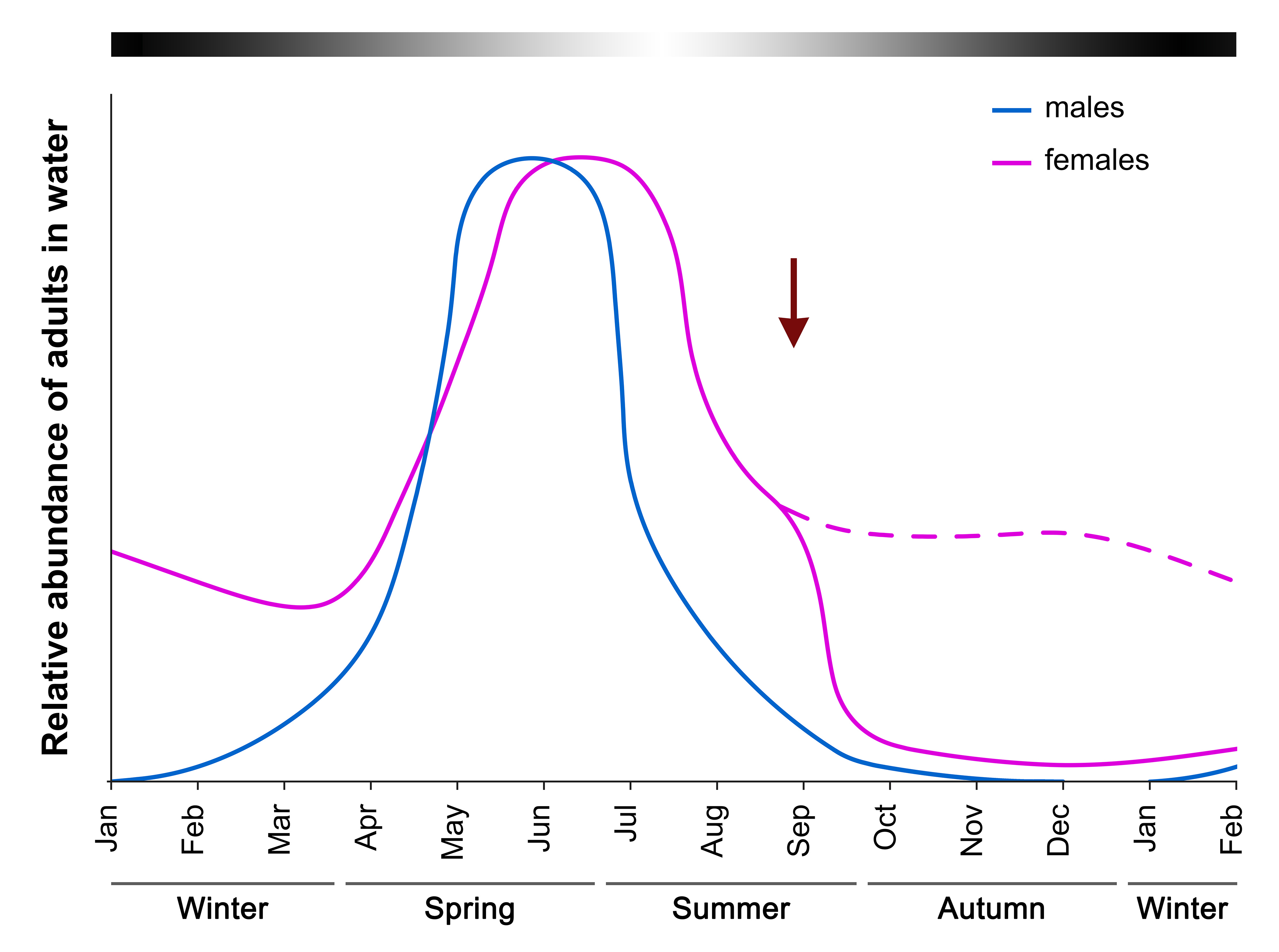 Figure 1 Schematic phenology of the host species, Bosca’s newt (Lissotriton boscai) in Serra da Estrela (Portugal) in ponds located at about 800–1100 m of elevation showing a representation of expected relative proportion of males and females in the water throughout the year. Arrow indicates time of the first outbreak of ranavirosis (2011) and dashed line illustrates the expected relative abundance of females in the absence of outbreak (based on relative data from previous years and other similar ponds, collected as part of ongoing amphibian monitoring studies; Rosa et al., 2013, 2017; Laurentino et al., 2016). Top bar represents the temperature throughout the year from cool (dark) to warm (light). 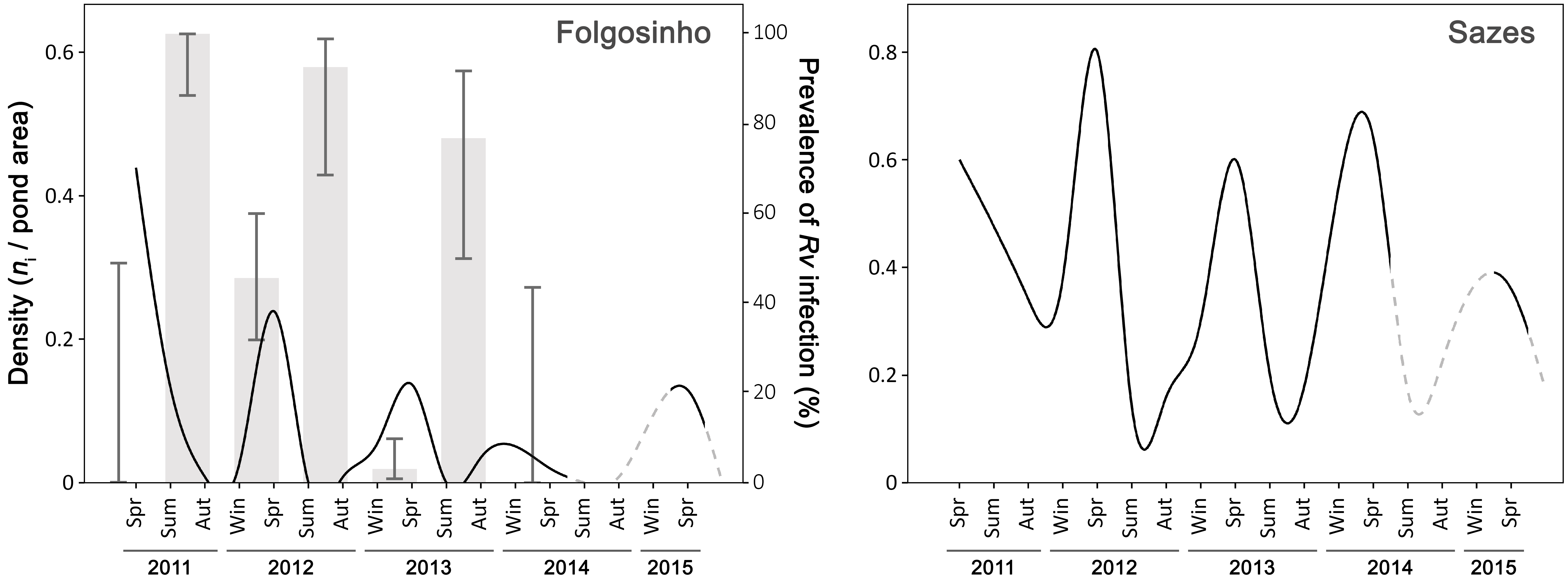 Figure 2 Density of adult Bosca’s newt (Lissotriton boscai) in two sites in Serra da Estrela (Portugal) over five years (spline interpolation with data missing between summer 2014 and winter 2015): Folgosinho shows the density of newts with yearly outbreaks of ranaviruses, while Sazes shows a natural population fluctuation in an area where outbreaks have not been recorded. Prevalence of Ranavirus infection in Bosca’s newts is also provided for Folgosinho pond as the total proportion of infected individuals by two grouped seasons (summer/autumn and winter/spring). Error bars indicate the 95% confidence intervals.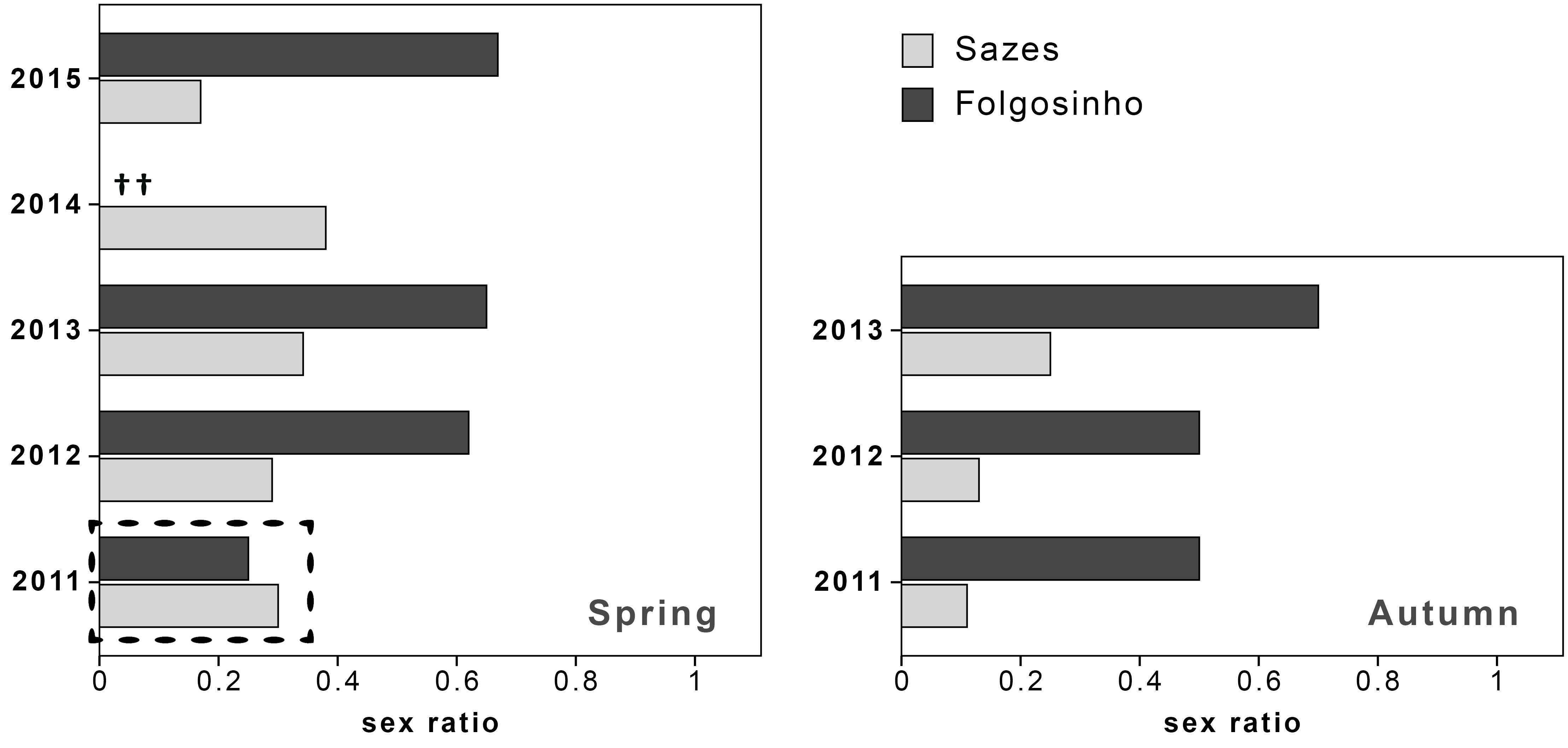 Figure 3 Comparative sex ratio of adult Bosca’s newts (Lissotriton boscai) in two sites in Serra da Estrela (Portugal) over five years. Folgosinho shows the sex ratio of a population facing yearly outbreaks of ranavirosis after spring 2011, while Sazes shows the expected sex ratio of a population where outbreaks have not been recorded. Sex ratio is expressed as the proportion of males/(males + females) in two different seasons: spring and autumn. Dashed rectangle highlights the sex ratio in both populations before the first outbreak of ranavirosis, when there was no difference between them (L. boscai p > 0.05). †† No data for Folgosinho site in spring 2014.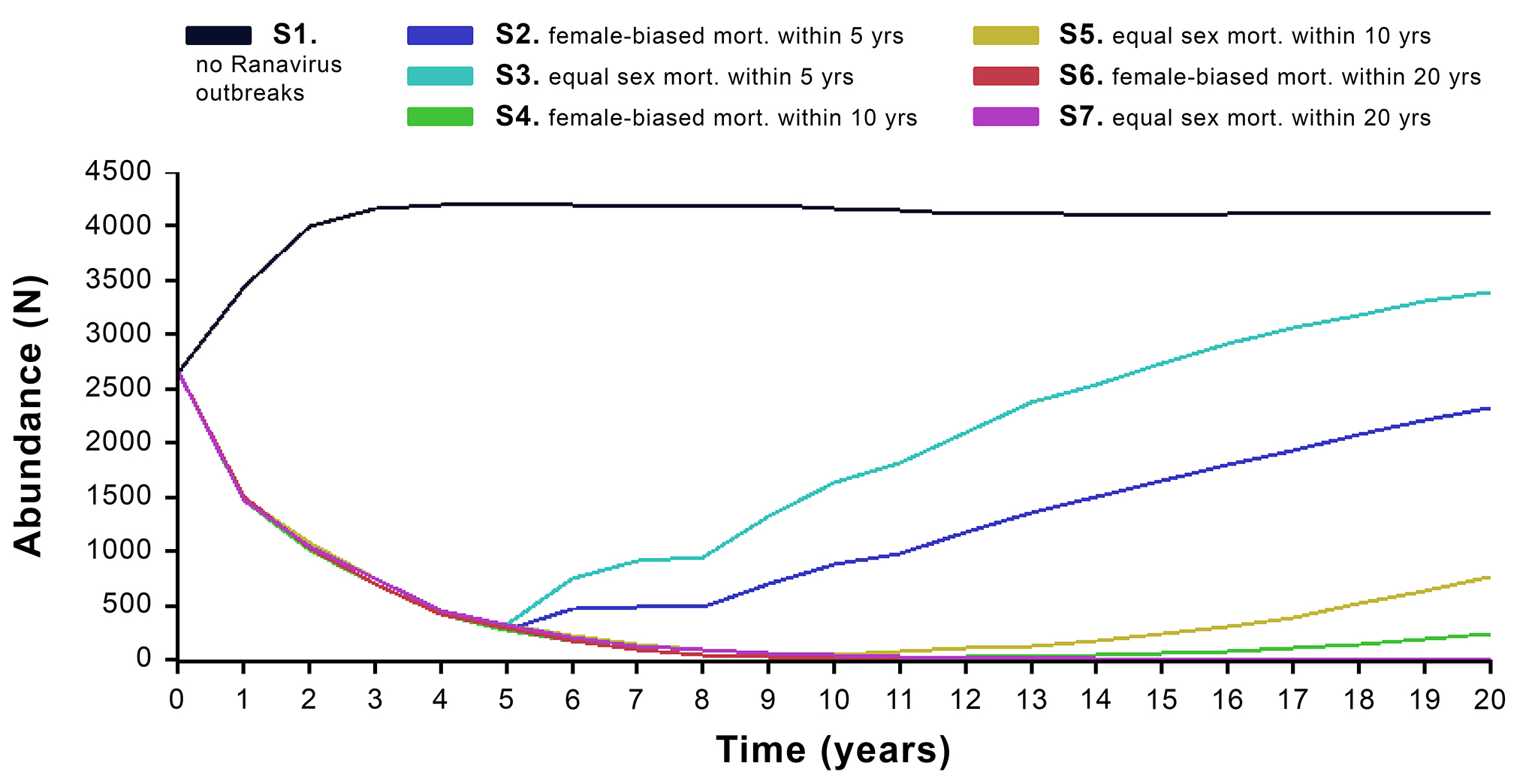 Figure 4 20-year population projection for Bosca’s newt (Lissotriton boscai) in VORTEX under seven different disease scenarios with no management: S1. No Ranavirus outbreaks; S2. Female-biased mortality during 5 years; S3. Equal sex mortality during 5 years; S4. Female-biased mortality during 10 years; S5. Equal sex mortality during 10 years; S6. Female-biased mortality during 20 years; S7. Equal sex mortality during 10 years.Folgosinho201120122013Sazes20112012201320142012< 0.0120121.002013< 0.011.0020131.001.002014††††††20141.001.001.002015< 0.011.001.0020151.001.001.001.00SitesyearBonferroni adj. p valueFolgosinho*Sazes20111.00Folgosinho*Sazes2012< 0.01Folgosinho*Sazes20130.02Folgosinho*Sazes2015< 0.01ScenarioPEGR ± SDN ± SDMedian TE#1. no Ranavirus outbreaks0.0010.206±0.6064104.95±1551.870#2. female biased mortality within 5 yrs0.132-0.026±0.6612325.63±2112.100#3. equal sex mortality within 5 yrs0.0090.046±0.6773390.51±1916.130#4. female biased mortality within 10 yrs0.580-0.293±0.634237.41±714.1712#5. equal sex mortality within 10 yrs0.164-0.149±0.687769.65±1246.740#6. female biased mortality within 20 yrs0.984-0.516±0.3930.12±0.8411#7. equal sex mortality within 20 yrs0.880-0.452±0.4720.67±2.4416Scenario1234562< 0.0131.000.264< 0.011.00< 0.0150.031.001.000.316< 0.011.00< 0.011.000.107< 0.011.000.221.001.001.00